Scenariusz zajęć.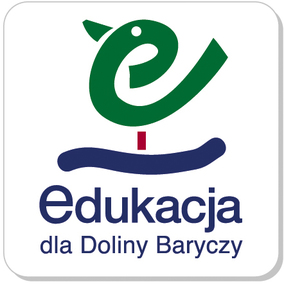 TEMAT DNIA: Barwy jesieni.PROWADZĄCA: Monika MaryniakKLASA:I- IIIDATA: 20.10.2017r.CZAS TRWANIA: 60 minutCele ogólne:-   poznanie jesiennych barw w lasach Doliny Baryczy,-   zachęcanie do twórczej ekspresji,-   rozwijanie wyobraźni plastycznej dzieci poprzez twórczą interpretację przyrody,-   pobudzanie i rozwijanie wyobraźni,-   rozwijanie uzdolnień plastycznych.Cele operacyjne: Uczeń potrafi:    -    wykonać jeża i lwa,-    wykorzystać zebrane liście do wykonania pracy plastycznej,-    kulturalnie zachować się podczas zajęć.Metody :  działania praktycznego,warsztaty plastyczne.Formy pracy: indywidualna .Środki dydaktyczne:- rysunek lwa i jeża,- klej, nożyczki, kredki,- kolorowe liście.Przebieg lekcji:Powitanie. Czynności porządkowo – organizacyjne.Wprowadzenie do tematu zajęć. Przygotowanie przyniesionych materiałów.Wykonanie pracy plastycznej przez uczniów. Dzieci wykorzystały do ozdoby lwa i jeża przyniesione kolorowe liście z pobliskiego lasu.Podsumowanie zajęć. Udekorowanie gazetki klasowej pięknymi pracami uczniów.                                                                                                        Monika Maryniak